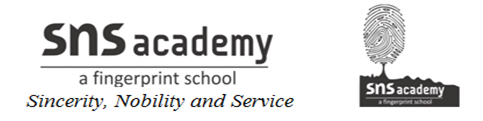 FractionsTypes of FractionsThere are three major types of fractions:Proper FractionImproper FractionMixed FractionProper FractionsFractions where numerator is always less than the denominator.It is called proper because the number of parts will always be lesser than the total number of parts. For e.g. 1/3, 1/6, 2/7, 9/10 and so on.The value of a proper fraction will always be less than 1. Improper FractionsFractions where numerator is always more than the denominator.It is called improper because the number of parts will be greater than the total number of parts. For e.g. 5/3, 9/6, 8/7, 14/10 and so on.The value of a proper fraction will always be greater than 1.Mixed FractionFractions where there is a combination of a whole and a fractional part. For e.g.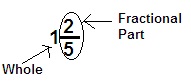 All Improper fractions can be expressed as mixed fractions